Fiche de présentation et d’accompagnementChapitre : Evolution d’un système chimiqueNom de l’activité : Analyse de l’air – Expérience de LavoisierActivité documentaire : L’analyse de l’air par LavoisierQuestion préliminaire : Rédiger en quelques lignes une mini biographie de Lavoisier.Document 1 : Extraits d'un texte de Lavoisier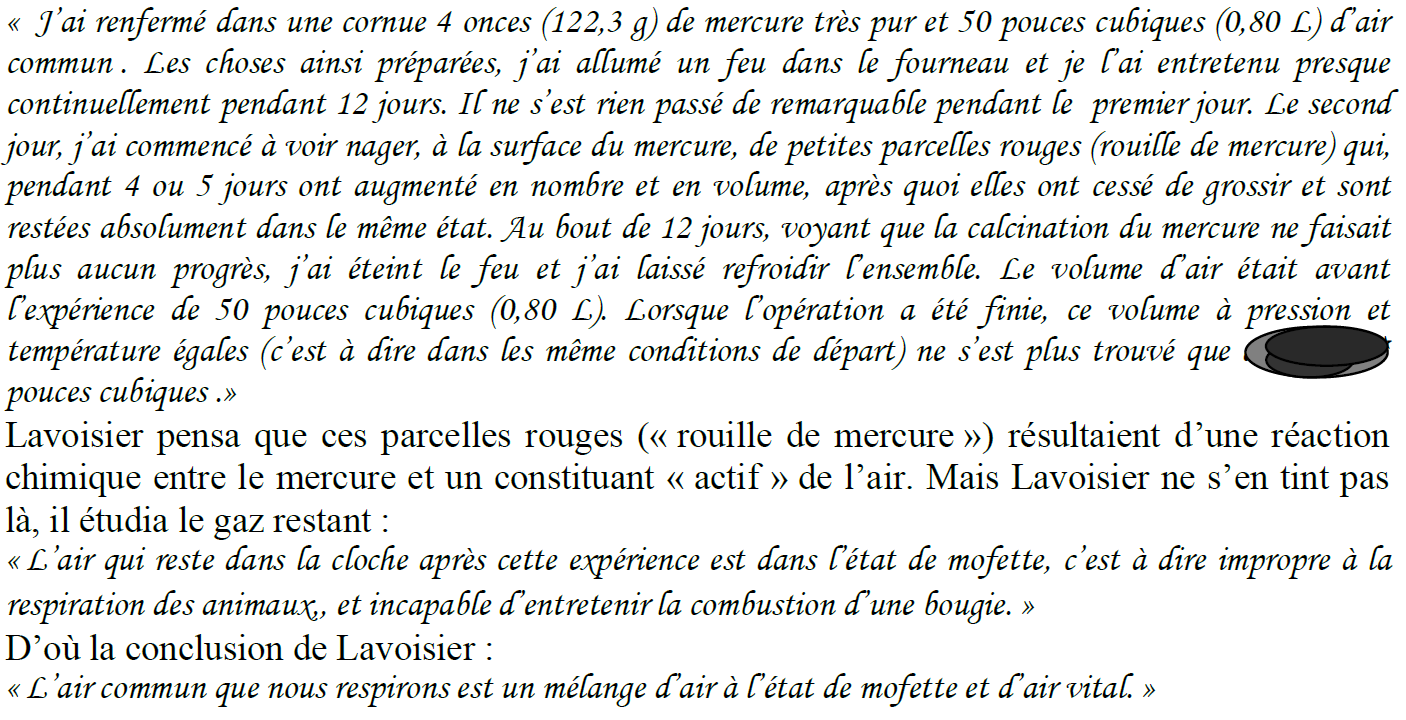 Document 2 : Le dispositif utilisé par Lavoisier pour analyser l'air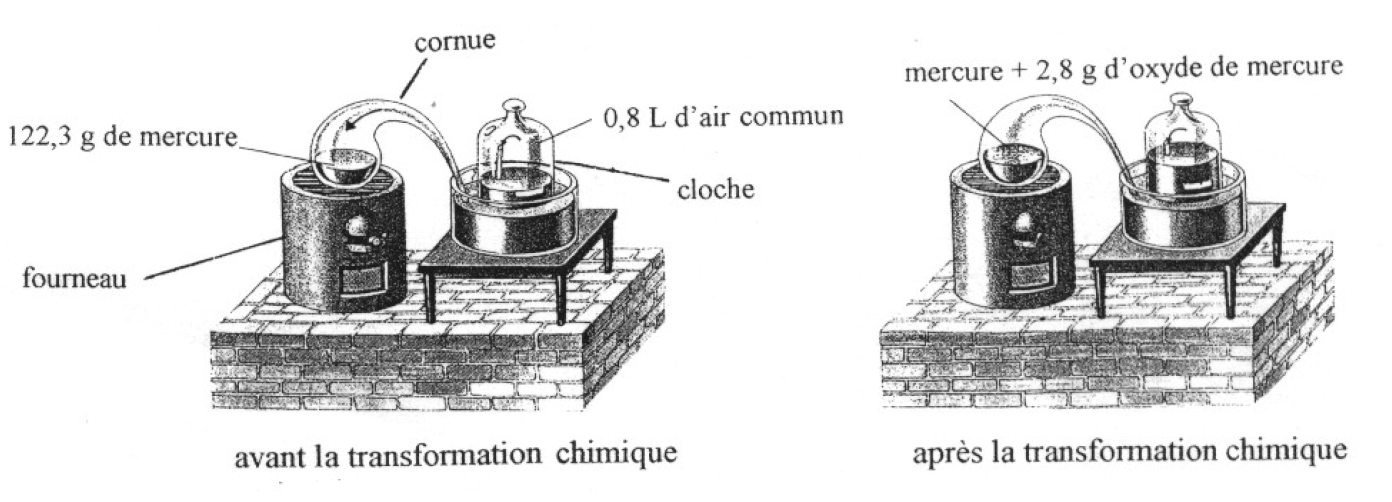 L'indication du nombre de pouces cubique (volume) d'air restant a été masquée par une grosse tâche d'encre. Votre mission consiste à déterminer la  proportion d'air vital dans l'air commun. Par la suite vous trouverez un ensemble de questions afin de résoudre ce problème...............Questions :Q1/ Que prouve l'ascension du liquide dans la cloche après la transformation ?Q2/ Lavoisier parle d'air vital, aujourd'hui ce gaz est appelé dioxygène. 	- Quelle est la formule chimique de ce gaz ?	- Expliquer pourquoi l'air recueilli à la fin de l'expérience n'est plus propre à la respiration des animaux ?    Q3/ Lavoisier parle de "rouille de mercure" ou de "parcelles rouges". Le nom de ce composé est l'oxyde de Mercure (HgO). 	- Calculer la quantité ni(Hg) de mercure introduite à l'état initial.	- Calculer la quantité nf(HgO) d'oxyde de mercure formée à l'état final.Q4/ Ecrire l'équation bilan de la réaction chimique étudiée.Q5/ Quel est le réactif limitant ? Expliquer. Déterminer X max .Q6/ Déterminer la quantité de matière "d'air vital" n0 présente à l'état initial.Q7/ Compléter le tableau d'avancement :Q8/ Calculer le volume V0 d'air vital consommé lors de l'expérience.Q9/ Convertir V0 dans l'unité utilisée par Lavoisier. Quelle est la valeur du volume caché dans le texte ?Q10/ Quelle est la proportion d'air vital dans l'air commun ? Proposer une formule chimique pour l'air telle que Lavoisier aurait pu la donner.Données pour la résolution :M(Hg) = 200,6 g.mol-1  M(O) = 16,0 g.mol-1Volume molaire d'un gaz :  Vm = 24,0 L.mol-1Programme officielProgramme officielSavoirSavoir-faireEvolution des quantités de matière au cours d’une transformationTableau d’avancementDéterminer la composition du système dans l’état finalDéterminer l’avancement final à partir de l’état finalUtiliser une équation linéaire du premier degréCompétences pouvant être évaluées au cours de l’activitéCompétences pouvant être évaluées au cours de l’activitéCompétences pouvant être évaluées au cours de l’activitéCompétences pouvant être évaluées au cours de l’activitéCompétences pouvant être évaluées au cours de l’activité☐ S’approprier☐ Analyser☐ Réaliser☐ Valider☐ CommuniquerOrganisation de la séance et remarques :Equation bilanEtat initial (E.I)X = 0 moln0En cours (E.C)XEtat finalX = X max